KATA PENGANTAR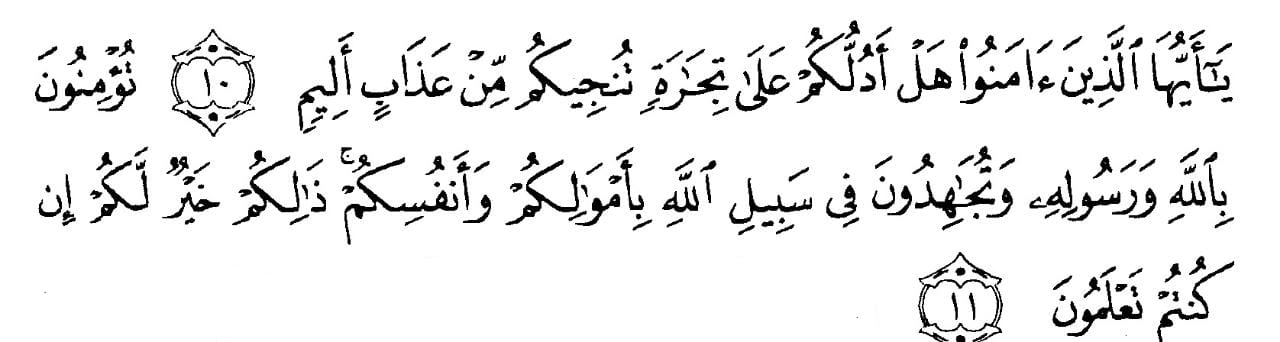 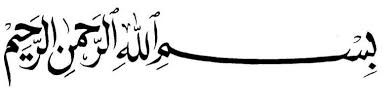 Artinya :Wahai orang-orang yang beriman! Maukah kamu Aku tunjukkan suatu perdagangan yang dapat menyelamatkan kamu dari azab yang pedih? (10) (Yaitu) kamu beriman kepada Allah dan Rasul-Nya dan berjihad di jalan Allah dengan harta dan jiwamu. Itulah yang lebih baik bagi kamu jika kamu mengetahuinya(11) (Ash-Shaff : 10-11).Puji Syukur penulis ucapkan kehadiran Tuhan Yang Maha Esa karena berkat dan Hidayah-Nya penulis dapat menyelesaikan skripsi ini dengan judul
“Analisis Kemampuan Pemecahan Masalah Dan Self Efficacy menggunakan model pembelajaran problem based learning Di SMK Negeri 1 Patumbak’’. Penelitian ini dimaksudkan untuk memenuhi sebagian syarat untuk memperoleh gelar Sarjana Pendidikan di Jurusan Pendidikan Matematika Program Studi Pendidikan Matematika Universitas Muslim Nusantara AL-Washliyah. Dalam penyusunan  skripsi penelitian ini, penulis mendapat bantuan dan bimbingan serta dukungan moril maupun material dari berbagai pihak, sehingga proposal ini dapat penulis selesaikan. Oleh sebab itu, penulis ucapan terimakasih kepada: Ibu Ramadhani, S.Pd.I., M.Pd selaku Kepala Program Studi Pendidikan Matematika.Ibu Nurdalilah, S.Pd.I., M.Pd selaku Dosen pembimbing yang telah memberikan bimbingan, arahan, dan motivasi kepada penulis dalam penyusunan skripsi.Ibu Amanda Syahri Nasution, S.Pd., M.Pd selaku Dosen penguji  1 yang telah memberikan bimbingan, arahan, dan motivasi kepada penulis dalam penyusunan skripsi.Ibu Hizmi Wardani, S.Pd., M.Pd selaku Dosen penguji  2 yang telah memberikan bimbingan, arahan, dan motivasi kepada penulis dalam penyusunan skripsi.Kedua orang tua tercinta ayahanda (M.Sainuddin) dan ibunda (almh.Ros Mawarni Purba.), Adik (Aina Afsari) serta seluruh keluarga           penulis atas doa, dukungan, dan pengorbanannya hingga penulis dapat menyelesaikan studi ini.Kepada seseorang yang tidak kalah penting kehadirannya, William Tantowi Sembiring. Terimakasih telah menjadi bagian dari perjalanan penulis. Berkontribusi banyak dalam penyusunan skripsi ini, baik tenaga maupun waktu kepada penulis, dan juga senantiasa selalu memberikan dukungan, motivasi, pengingat, mendengarkan keluh kesah, memberikan semangat serta selalu menemani proses penulis sehingga skripsi ini dapat terselesaikan dengan baik.Kepala Sekolah SMK Negeri 1 Patumbak  yang telah memberikan penulis izin penelitian.Guru matematika kelas X beserta guru- guru Sekolah SMK Negeri 1 Patumbak yang telah memberikan izin, bantuan, dan dukungan selama penelitian.Sahabat saya (Siti Aisyah, S.Pd, Dahlia S.Pd, dan Vebiola Ardiani S.Pd)  dan Seluruh mahasiswa pendidikan matematika serta teman-teman seperjuangan yang telah memberikan motivasi dan dukungan kepada penulis.Seluruh pihak yang telah membantu terselesaikannya skripsi ini yang tidak dapat penulis sebut satu per satu.Dalam penulisan proposal ini, peneliti telah berusaha semaksimal mungkin untuk menyelesaikan dengan baik, namun peneliti juga menyadari jika masih terdapat kekurangan. Oleh karena itu, peneliti mengharapkan adanya kritik dan saran dari pembaca untuk menyempurnakan kekurangan yang ada dalam proposal peneliti ini. Akhir kata, peneliti berharap jika proposal penelitian ini dapat berguna bagi pembaca dan pihak-pihak lainnyaMedan, Juli  2023Penulis,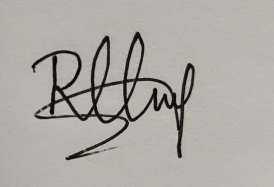 Rizki RahmadaniNMP.191114006